Pourquoi la solution de BBT change-t-elle de couleur selon la valeur du pH ?Séance 2 : LogigrammeTravail en classe - groupe (55 min)On souhaite réaliser le diagramme de distribution d’un couple acide/base de constante d’acidité .On a montré que le degré de dissociation de la forme acide  et de la forme basique était donné par la relation :  		et que 		Construire un logigramme permettant d’écrire dans un langage de programmation le diagramme de distribution des espèces d’un couple acide-base de  donné.Document 1 : Méthode pour construire un organigramme de programmation (logigramme ou algorigramme)Le logigramme est une représentation graphique normalisée qui représente l’enchaînement des opérations effectuées par un programme.Avant d’écrire le programme, il faut :Identifier les variables, et définir leur typeDéterminer les opérations à effectuer sur les variablesChoisir les fonctions à utiliserIdentifier les conditionsÉcrire les instructionsIdentifier les variables à afficherIl est parfois utile d’importer des bibliothèques.L’organigramme de programmation utilise des symboles normalisés. 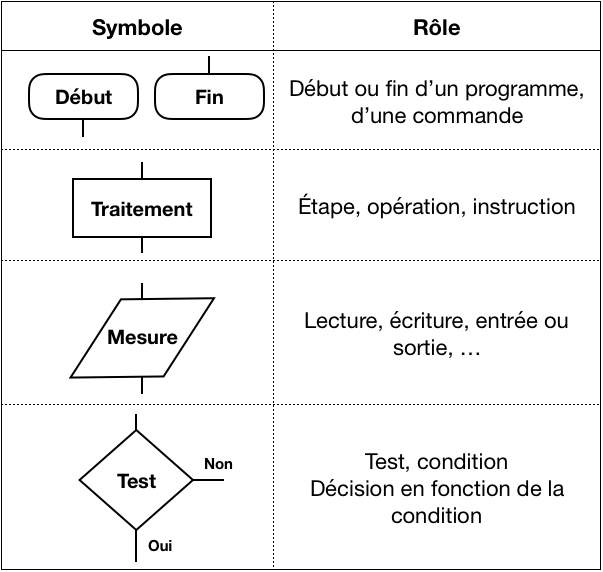 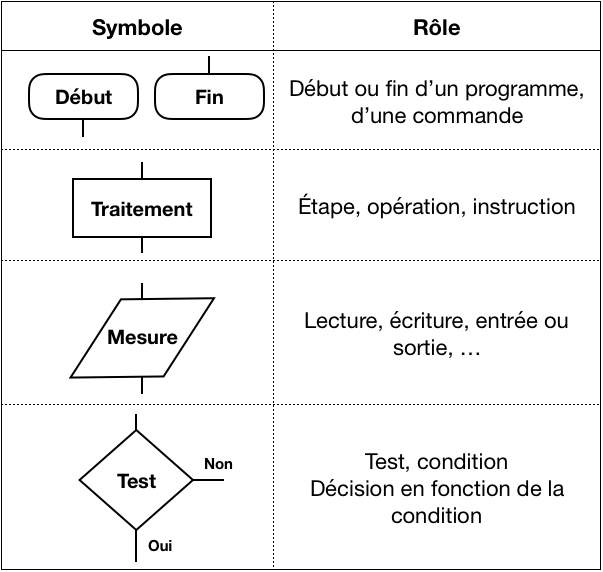 Document 2 : Différentes structures de logigramme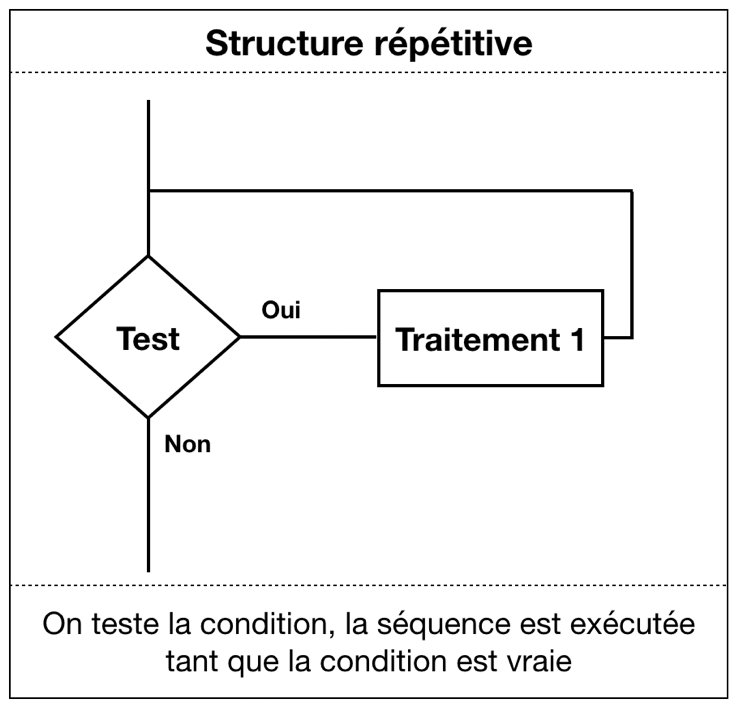 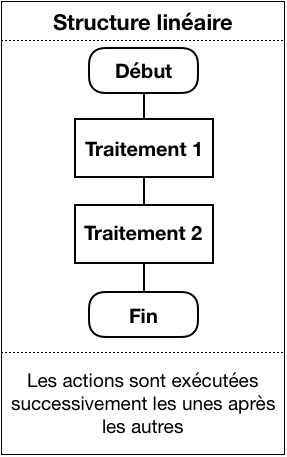 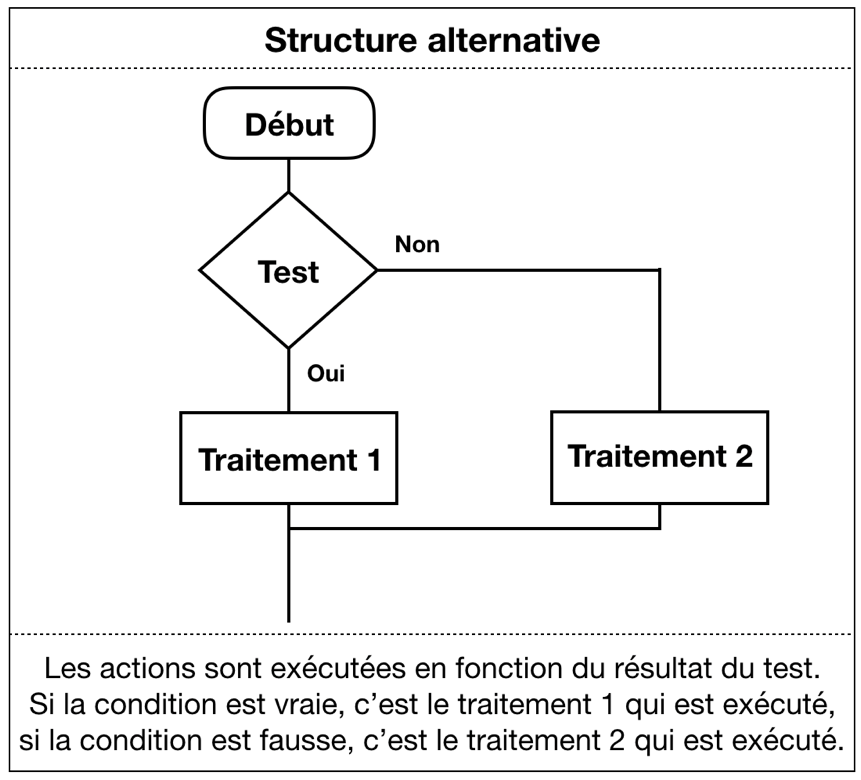 